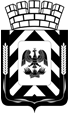 Администрация Ленинского городского округа 
Московской областиФИНАНСОВО-ЭКОНОМИЧЕСКОЕ УПРАВЛЕНИЕ
АДМИНИСТРАЦИИ ЛЕНИНСКОГО ГОРОДСКОГО ОКРУГА
МОСКОВСКОЙ ОБЛАСТИПриказО внесении изменений в сводную бюджетную роспись на 2021 год и на плановый период 2022 и 2023 годовВ соответствии со статьей 217 Бюджетного кодекса Российской Федерации, Положением о бюджетном процессе в Ленинском городском округе Московской области,ПРИКАЗЫВАЮ:1. Внести следующие изменения в сводную бюджетную роспись бюджета Ленинского городского округа на 2021 год, увеличив на сумму 1 630 560,0 руб.:     1.1 В соответствии с Законом Московской области "О бюджете Московской области на 2021 год и на плановый период 2022 и 2023 годов" уточнить объемы по межбюджетным трансфертам в 2021 году:- субвенции бюджетам муниципальных образований Московской области на предоставление жилых помещений детям-сиротам и детям, оставшимся без попечения родителей, лицам из числа детей-сирот и детей, оставшихся без попечения родителей, по договорам найма специализированных жилых помещений в 2021 году увеличена на сумму        6 012 000,0 руб.- субсидии на устройство и капитальный ремонт систем наружного освещения в рамках реализации проекта «Светлый город» в 2021 году уменьшена на сумму 4 381 440,0 руб.1.2 В соответствии с п.4.1. Решения Совета депутатов Ленинского городского округа Московской области от 26.08.2020 №13/1 «Об утверждении Положения о бюджетном процессе в Ленинском городском округе Московской области» и письмами главных распорядителей бюджетных средств, произвести перераспределение средств:Администрация:от 26.07.2021 №118987-0113-12 5 01 06070-247 - 20 000,0 руб.       987-0113-12 5 01 06070-244 + 20 000,0 руб.от 02.08.2021 №147-01исх-7272987-0113-99 0 00 00080-831 - 850 000,0 руб.      987-0113-99 0 00 00080-853 + 850 000,0 руб.987-0501-12 1 02 00170-247 - 612 500,0 руб.      987-0501-12 1 02 00170-244 + 612 500,0 руб.987-0501-12 1 02 00170-247 -   93 800,0 руб.      987-0501-12 1 02 00170-244 +   93 800,0 руб.от 27.08.2021 №147-01Исх-8245987-0104-12 5 01 00120-244 - 5 500,0 руб.         987-0104-12 5 01 00120 853 + 5 500,0 руб.Управление образования:от 30.07.2021 №2423-01исх922-0709-04 3 05 S2190-612- 579 491,0 руб.          922-0709-04 3 05 S2190-323-21 909,0 руб. 922-0709-04 3 05 S2190-622 + 746 589,0 руб.         922-0709-04 3 05 S2190-323- 1 326 080,0 руб.922-0709-04 3 05 S2190-612 + 21 909,0 руб.              от 13.08.2021 №2603-01исх922-0702-03 2 01 62200-611- 1 293 357,22 руб.      922-0702-03 2 01 62200-611+   682 874,67 руб.922-0702-03 2 01 62200-621+   247 448,17 руб.     922-0702-03 2 01 62200-621+   363 034,38 руб.от 25.08.2021 №2694-01исх922-0701-03 1 02 06040-612- 1 135 100,0 руб.      922-0701-03 1 02 06040-622 - 706 190,0 руб. 922-0702-03 2 01 06050-612+ 2 479 340,0 руб.     922-0702-03 2 01 06050-622 + 1 323 300,0 руб.  922-0703-03 3 03 06060-612- 43 660,0 руб.           922-0703-03 3 03 06060-622 -1 917 690,0 руб.Управление культурыот 28.07.2021 №612946-0801-02 4 05 06110-247- 403 600,0 руб.          946-0801-02 4 05 06110-611+ 403 600,0 руб.   от 12.08.2021 №662946-0314-08 1 01 00320-622 - 1 100,0 руб.            946-0314-08 1 01 00320-612 + 1 100,0 руб.      2. Начальнику организационно-правового отдела Т.И. Русановой обеспечить размещение приказа в информационно-телекоммуникационной сети Интернет по адресу: http://www.adm-vidnoe.ru.3. Настоящий приказ вступает в силу со дня его подписания.4. Контроль за исполнением настоящего приказа оставляю за собой.ВРИО Заместитель главы администрации-начальника Финансово-экономического управления               	              Н.В. Хованюкот31.08.2021№54